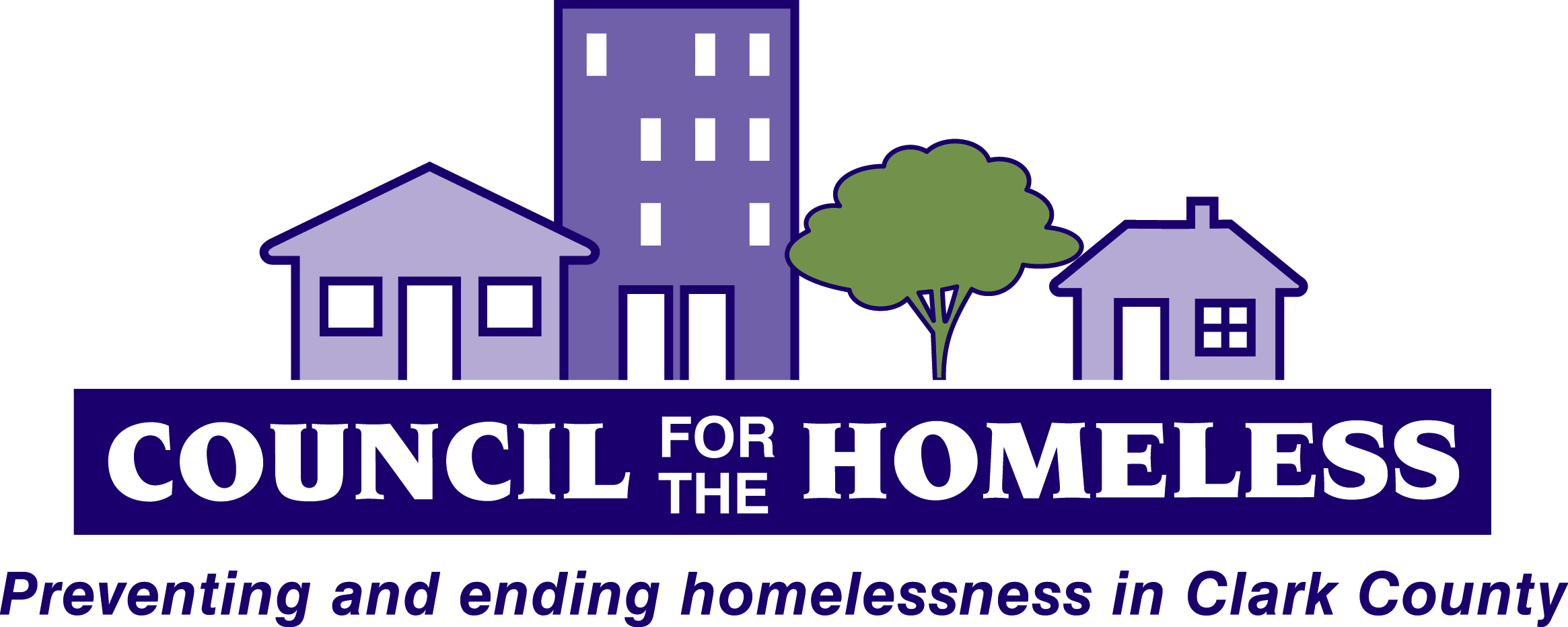 Coalition of Service Providers for the Homeless--A Continuum of Care and Homeless Task ForceWednesday March 13, 201310:00am - 12:00pmYWCA Community Room, 3609 Main St.  VancouverAGENDA10:00		Welcome 											Andy Silver10:10		Introductions and Announcements					All10:20		Issues, Hot Topics, Discussion						WA Connections Portal							Kirby JuholaWays to Work Program							Abby WoodComcast internet access program and 			Jack Burkman       City of Vancouver reading program Housing Solutions Center launch				Andy Silver11:35	 	Work Group Reports: Work group reorganization							 Andy Silver10-Year Planning									 Pete Munroe	Youth Access  										 Chelsea JacksonDischarge Planning and Prevention					 Kate BuddData Management/Housing Inventory			 	 Dale Whitley12:00		AdjournNext meeting:  May 8, 2013, 10am-Noon YWCA 3609 Main Street, Vancouver WA 98663The Coalition meets on the 2nd Wednesday bi-monthly for community planning to prevent and end homelessness in Clark County. Contact: Council for the Homeless (360) 993-9570 or asilver@councilforthehomeless.org  For more information on the Coalition, visit www.councilforthehomeless.org and click on Agency Resources.Individuals attending this meeting may have serious medical sensitivities to perfumes, colognes, scented lotions, aerosols, cleaning products, and scent-producing items, such as glue, markers, and scented candles. We ask that you respect their needs by voluntarily refraining from wearing or using scented products during the meeting. Thank you.SAVE THE DATE:  The 23rd annual Washington State Conference on Ending Homelessness is May 15 and 16 in Tacoma.Go to http://wliha.org/conference for details.